Приказ Минздрава России от 10.07.2019 N 505н "Об утверждении Порядка передачи от медицинской организации пациенту (его законному представителю) медицинских изделий, предназначенных для поддержания функций органов и систем организма человека, для использования на дому при оказании паллиативной медицинской помощи"Зарегистрировано в Минюсте России 23 сентября 2019 г. N 56024МИНИСТЕРСТВО ЗДРАВООХРАНЕНИЯ РОССИЙСКОЙ ФЕДЕРАЦИИПРИКАЗот 10 июля 2019 г. N 505нОБ УТВЕРЖДЕНИИ ПОРЯДКАПЕРЕДАЧИ ОТ МЕДИЦИНСКОЙ ОРГАНИЗАЦИИ ПАЦИЕНТУ (ЕГО ЗАКОННОМУПРЕДСТАВИТЕЛЮ) МЕДИЦИНСКИХ ИЗДЕЛИЙ, ПРЕДНАЗНАЧЕННЫХДЛЯ ПОДДЕРЖАНИЯ ФУНКЦИЙ ОРГАНОВ И СИСТЕМ ОРГАНИЗМАЧЕЛОВЕКА, ДЛЯ ИСПОЛЬЗОВАНИЯ НА ДОМУ ПРИ ОКАЗАНИИПАЛЛИАТИВНОЙ МЕДИЦИНСКОЙ ПОМОЩИВ соответствии с абзацем тридцать первым раздела II Программы государственных гарантий бесплатного оказания гражданам медицинской помощи на 2019 год и на плановый период 2020 и 2021 годов, утвержденной постановлением Правительства Российской Федерации от 10 декабря 2018 г. N 1506 (Собрание законодательства Российской Федерации, 2018, N 51, ст. 8013; 2019, N 16, ст. 1947), приказываю:Утвердить прилагаемый Порядок передачи от медицинской организации пациенту (его законному представителю) медицинских изделий, предназначенных для поддержания функций органов и систем организма человека, для использования на дому при оказании паллиативной медицинской помощи.МинистрВ.И.СКВОРЦОВАУтвержденприказом Министерства здравоохраненияРоссийской Федерацииот 10 июля 2019 г. N 505нПОРЯДОКПЕРЕДАЧИ ОТ МЕДИЦИНСКОЙ ОРГАНИЗАЦИИ ПАЦИЕНТУ (ЕГО ЗАКОННОМУПРЕДСТАВИТЕЛЮ) МЕДИЦИНСКИХ ИЗДЕЛИЙ, ПРЕДНАЗНАЧЕННЫХДЛЯ ПОДДЕРЖАНИЯ ФУНКЦИЙ ОРГАНОВ И СИСТЕМ ОРГАНИЗМАЧЕЛОВЕКА, ДЛЯ ИСПОЛЬЗОВАНИЯ НА ДОМУ ПРИ ОКАЗАНИИПАЛЛИАТИВНОЙ МЕДИЦИНСКОЙ ПОМОЩИ1. Настоящий Порядок устанавливает правила передачи от медицинской организации пациенту (его законному представителю <1>) медицинских изделий, предназначенных для поддержания функций органов и систем организма человека, для использования на дому при оказании паллиативной медицинской помощи (далее - медицинское изделие) <2>, за исключением медицинских изделий, относящихся к техническим средствам реабилитации и предоставляемых пациенту в соответствии с законодательством о социальной защите инвалидов в Российской Федерации <3>.--------------------------------<1> В отношении лица, указанного в части 2 статьи 20 Федерального закона от 21 ноября 2011 г. N 323-ФЗ "Об основах охраны здоровья граждан в Российской Федерации" (Собрание законодательства Российской Федерации, 2011, N 48, ст. 6724; 2013, N 48, ст. 6165; 2017, N 31, ст. 4791; 2019, N 10, ст. 888) (далее - Федеральный закон N 323-ФЗ).<2> Приказ Министерства здравоохранения Российской Федерации от 31 мая 2019 г. N 348н "Об утверждении перечня медицинских изделий, предназначенных для поддержания функций органов и систем организма человека, предоставляемых для использования на дому" (зарегистрировано Министерством юстиции Российской Федерации 28 июня 2019 г., регистрационный N 55087) (далее - Перечень медицинских изделий).<3> Федеральный закон от 24 ноября 1995 г. N 181-ФЗ "О социальной защите инвалидов в Российской Федерации" (Собрание законодательства Российской Федерации, 1995, N 48, ст. 4563; 2004, N 35, ст. 3607; 2005, N 1, ст. 25; 2007, N 43, ст. 5084; 2013, N 19, ст. 2331; 2014, N 26, ст. 3406; 2016, N 52, ст. 7510; 2018, N 11, ст. 1582; 2018, N 31, ст. 4861), постановление Правительства Российской Федерации от 7 апреля 2008 г. N 240 "О порядке обеспечения инвалидов техническими средствами реабилитации и отдельных категорий граждан из числа ветеранов протезами (кроме зубных протезов), протезно-ортопедическими изделиями" (Собрание законодательства Российской Федерации, 2008, N 15, ст. 1550; 2011, N 16, ст. 2294; 2012, N 17, ст. 1992; N 37, ст. 5002; 2013, N 13, ст. 1559; N 22, ст. 2809; N 40, ст. 5076; 2014, N 44, ст. 6070; 2016, N 12, ст. 1656; 2017, N 49, ст. 7451; 2018, N 6, ст. 899; 2019, N 17, ст. 2087; N 21, ст. 2567).2. Решение о передаче пациенту (его законному представителю) медицинского изделия принимается врачебной комиссией медицинской организации <4>, в которой пациент получает паллиативную медицинскую помощь в амбулаторных условиях, на основании заключения лечащего врача, выявившего медицинские показания для использования медицинского изделия на дому.--------------------------------<4> Приказ Министерства здравоохранения и социального развития Российской Федерации от 5 мая 2012 г. N 502н "Об утверждении порядка создания и деятельности врачебной комиссии медицинской организации" (зарегистрирован Министерством юстиции Российской Федерации 9 июня 2012 г., регистрационный N 24516), с изменениями, внесенными приказом Министерства здравоохранения Российской Федерации от 2 декабря 2013 г. N 886н (зарегистрирован Министерством юстиции Российской Федерации 23 декабря 2013 г., регистрационный N 30714).Данное заключение должно быть оформлено в медицинской документации пациента.3. К заключению лечащего врача, указанному в пункте 2 настоящего Порядка, прилагается информированное добровольное согласие пациента (его законного представителя) на медицинское вмешательство (далее - информированное добровольное согласие) <5>, а также анкета о состоянии домашних условий пациента (рекомендуемый образец содержится в приложении к настоящему Порядку), заполняемая и прилагаемая к заключению в случае передачи медицинского изделия для искусственной вентиляции легких (далее - аппарат ИВЛ) и медицинских изделий, предназначенных для использования совместно с аппаратом ИВЛ <6>, либо медицинской кровати и медицинских изделий, предназначенных для использования совместно с медицинской кроватью <7> (далее - анкета).--------------------------------<5> Статья 20 Федерального закона N 323-ФЗ.<6> Группа медицинских изделий "Анестезиологические и респираторные медицинские изделия" Перечня медицинских изделий.<7> Подгруппа медицинских изделий "Кровати медицинские и сопутствующие изделия" группы медицинских изделий "Вспомогательные и общебольничные медицинские изделия" Перечня медицинских изделий.Отказ пациента (его законного представителя) от заполнения и подписания информированного добровольного согласия и анкеты (при необходимости) фиксируется в медицинской документации пациента.4. Решение о передаче пациенту (его законному представителю) медицинского изделия принимается врачебной комиссией медицинской организации в течение трех рабочих дней со дня поступления документов, указанных в абзаце первом пункта 3 настоящего Порядка, оформляется в медицинской документации пациента и направляется в структурное подразделение медицинской организации, обеспечивающее организацию передачи пациенту (его законному представителю) медицинского изделия.5. Передача медицинской организацией пациенту (его законному представителю) медицинского изделия осуществляется в течение пяти рабочих дней с даты принятия решения, указанного в пункте 4 настоящего Порядка, на основании договора, заключаемого в соответствии с гражданским законодательством Российской Федерации.6. При передаче пациенту, нуждающемуся в длительной респираторной поддержке (его законному представителю), аппарата ИВЛ обеспечивается передача второго аппарата ИВЛ в случае неспособности пациента (его законного представителя, родственников, иных лиц, осуществляющих уход за пациентом) поддерживать спонтанную вентиляцию легких у пациента в течение 2 - 4 часов.Приложениек Порядку передачи от медицинскойорганизации пациенту (его законномупредставителю) медицинских изделий,предназначенных для поддержанияфункций органов и систем организмачеловека, для использования на домупри оказании паллиативной медицинскойпомощи, утвержденному приказомМинистерства здравоохраненияРоссийской Федерацииот 10 июля 2019 г. N 505нРекомендуемый образец                                  Анкета                   о состоянии домашних условий пациента1. Фамилия,   имя,    отчество    (последнее    при    наличии)    пациента___________________________________________________________________________2. Дата, год и место рождения _____________________________________________3. Адрес места  проживания  (место  регистрации,  фактического  проживания)___________________________________________________________________________4. Номер   полиса   обязательного   медицинского    страхования    пациента___________________________________________________________________________5. Фамилия, имя, отчество (последнее при наличии)  законного  представителя___________________________________________________________________________6. Дата, год и место рождения законного представителя пациента ____________7.  Адрес  места  проживания  законного  представителя  (место регистрации,фактического проживания) __________________________________________________8. Вид жилого помещения <1>, в котором проживает пациент:9. Наличие в жилом помещении стационарного телефона: да  нет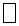 10. Наличие домофона при входе в жилое помещение: да  нет11.  Доступность  жилья  для  экстренных  оперативных  служб <2> (подъезд кдому): да  нет12. Сведения об энергетических ресурсах <3>, имеющихся в жилом помещении:12.1. Наличие в жилом помещении электроснабжения: да  нетРозетки, подведенные к электрической сети, заземлены: да  нет  нет сведенийВозможности    использования   удлинителей,   соответствующих   техническимтребованиям, для использования медицинского изделия на дому: да  нет  нет сведенийНапряжения   в   электрической   сети,   достаточного   для   использованиямедицинского изделия на дому: да  нет  нет сведений12.2. Наличие в жилом помещении водоснабжения: да  нет централизованная система водоснабжения нецентрализованная система водоснабжения горячее водоснабжение  холодное водоснабжение12.3. Наличие в жилом помещении централизованного водоотведения: да  нет12.4. Источники тепловой энергии в жилом помещении: централизованное теплоснабжение нецентрализованное теплоснабжение (указать какое) ______________________13.  Сведения  об  обеспечении  пожарной  безопасности  в  жилом  помещениипациента:Соответствие жилого помещения требованиям пожарной безопасности <4>: да  нетНаличие пожарных огнетушителей в жилом помещении: да  нетПожарные огнетушители находятся в исправном состоянии: да  нетНаличие аварийного выхода в жилом помещении: да  нет  нет сведенийНаличие плана действий при пожаре в жилом помещении: да  нет  нет сведений14.  В  жилом  помещении  имеются  системы  кондиционирования  и охлаждениявоздуха: да  нетСистемы кондиционирования (охлаждения) воздуха в жилом помещении: кондиционер  сплит-система  увлажнитель воздуха иное (указать) _________________________________________________________15. В жилом помещении имеется технически исправный холодильник (морозильнаякамера): да  нет16.   Размеры   дверных   проемов   позволяют   беспрепятственно  проноситьмедицинское изделие: да  нет17.  Сведения  об  обеспечении беспрепятственной доступности к медицинскомуизделию в случае его установки в жилом помещении: да  нет  иное (указать) ______________________________18. Наличие в жилом помещении домашних животных: да  нетвид и количество животных (если ответ "да") _______________________________19. Наличие в жилом помещении насекомых и (или) грызунов: да  нет  нет сведенийПациент ___________________________________________________________________             (фамилия, имя, отчество (последнее при наличии), подпись)Законный представитель ____________________________________________________                         (фамилия, имя, отчество (последнее при наличии),                                          подпись)Дата __________________--------------------------------<1> Статья 16 Жилищного кодекса Российской Федерации (Собрание законодательства Российской Федерации, 2005, N 1, ст. 14).<2> Пункт 7 Положения о системе обеспечения вызова экстренных оперативных служб по единому номеру "112", утвержденного постановлением Правительства Российской Федерации от 21 ноября 2011 г. N 958 (Собрание законодательства Российской Федерации, 2011, N 48, ст. 6932; 2012, N 37, ст. 5002; 2015, N 11, ст. 1607; 2018, N 49, ст. 7600).<3> Федеральный закон от 23 ноября 2009 г. N 261-ФЗ "Об энергосбережении и о повышении энергетической эффективности и о внесении изменений в отдельные законодательные акты Российской Федерации" (Собрание законодательства Российской Федерации, 2009, N 48, ст. 5711; 2011, N 29, ст. 4288; 2013, N 52, ст. 6964; 2015, N 1, ст. 19; N 27, ст. 3967; 2016, N 27, ст. 4202; 2017, N 31, ст. 4745, 4766, 4828; 2018, N 18, ст. 2577; N 53, ст. 8448).<4> Федеральный закон от 21 декабря 1994 г. N 69-ФЗ "О пожарной безопасности" (Собрание законодательства Российской Федерации, 1994, N 35, ст. 3649; 1995, N 35, ст. 3503; 1996, N 17, ст. 1911; 1998, N 4, ст. 430; 2000, N 46, ст. 4537; 2001, N 33, ст. 3413; 2002, N 1, ст. 2; N 30, ст. 3033; 2003, N 2, ст. 167; 2004, N 19, ст. 1839; N 27, ст. 2711; N 35, ст. 3607; 2005, N 1, ст. 25; N 14, ст. 1212; N 19, ст. 1752; 2006, N 6, ст. 636; N 44, ст. 4537; N 50, ст. 5279; N 52, ст. 5498; 2007, N 18, ст. 2117; N 43, ст. 5084; 2008, N 30, ст. 3593; 2009, N 11, ст. 1261; N 29, ст. 3635; N 45, ст. 5265; N 48, ст. 5717; 2010, N 30, ст. 4004; N 40, ст. 4969; 2011, N 1, ст. 54; N 30, ст. 4590, 4591, 4596; N 46, ст. 6407; N 49, ст. 7023; 2012, N 53, ст. 7608; 2013, N 7, ст. 610; N 27, ст. 3477; 2014, N 11, ст. 1092; 2015, N 1, ст. 88; N 10, ст. 1407; N 18, ст. 2621; N 27, ст. 3951; N 29, ст. 4359, 4360; N 48, ст. 6723; 2016, N 1, ст. 68; N 15, ст. 2066; N 22, ст. 3089; N 26, ст. 388; 2017, N 22, ст. 3069; N 237, ст. 3938; N 31, ст. 4765, 4861; 2018, N 45, ст. 6824). жилой дом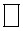  часть жилого дома квартира часть квартиры комната